 งานเทคโนโลยีการศึกษา  					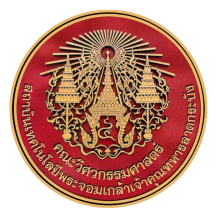  คณะวิศวกรรมศาสตร์ สถาบันเทคโนโลยีพระจอมเกล้าเจ้าคุณทหารลาดกระบัง T.3366ใบยืมอุปกรณ์ผู้ยืม.............................................................................วันที่........................................................................................สังกัด/หน่วยงาน........................................................................................................................................................เพื่อใช้ในงาน................................................................เบอร์โทรติดต่อ......................................................................โดยใบยืมฉบับนี้ให้ถือว่าผู้ยืมได้ยืมอุปกรณ์จากงานเทคโนโลยีทางการศึกษา ในสภาพเรียบร้อยสมบูรณ์และจะส่งคืนในสภาพเรียบร้อยสมบูรณ์ดังกล่าว ในวันที่...............เดือน........................พ.ศ.......................และหากอุปกรณ์ดังกล่าวเกิดการชำรุดเสียหายไม่ว่ากรณีใดๆ ในระหว่างการยืมผู้ยืมยินดีจะรับผิดชอบลงชื่อ....................................................ผู้ยืม		ลงชื่อ.........................................................เจ้าหน้าที่ผู้ให้ยืมลงชื่อ..................................................................................                 หัวหน้างานเทคโนโลยีทางการศึกษา                  วันที่........เดือน.........พ.ศ..............ลำดับที่รายการจำนวนหมายเหตุวันที่........................เดือน................................พ.ศ.............................ลงชื่อ............................................................................ผู้รับคืนอุปกรณ์